ОТЧЕТУПРАВЛЯЮЩЕЙ ОРГАНИЗАЦИИ ООО «ЭНЕРГОПРОГРЕСС»О ВЫПОЛНЕНИИ ДОГОВОРА УПРАВЛЕНИЯ МНОГОКВАРТИРНЫМ ДОМОМ№ 58 по ул. Амосова	ЗА ОТЧЕТНЫЙ ПЕРИОДс 01.01.2016 года по 31.12.2016 года.I. Общие сведения о многоквартирном домеII. Техническое состояние общего имущества многоквартирного домаIII. Отчет по затратам на содержание и текущий ремонт общего имущества жилого дома за 2016 г.IV. Отчет о движении денежных средств за отчетный периодV. Аренда общего имущества МКДГенеральный директор ООО «Энергопрогресс»  __________________   С. В. Данилович_______________________ЭП генеральный директор Данилович С.В., ООО «Энергопрогресс»Подробнее с отчетом управляющей организации ООО «Энергопрогресс» о выполнении договора управления многоквартирным домом в 2016 году Вы можете ознакомиться на сайте: 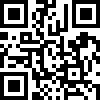 http://energoprogress54.ruПриложение № 1ПЕРЕЧЕНЬобязательных работ и услугпо содержанию и ремонту общего имущества собственников помещений в многоквартирных домахпо ул. Амосова 58в 2016 г.1.Адрес многоквартирного домаул. Амосова 582.Год постройки19763.Год последнего капитального ремонтанет4.Количество этажей55.Количество подъездов66.Количество квартир907.Строительный объем16254м38.Площадь подвала892м29.Площадь жилых помещений3817,36м210.Уборочная площадь лестниц572м211.Уборочная площадь других помещений общего пользования1864м212.Площадь земельного участка3600м2№ п/пНаименование конструктивных элементовОписание элемента(материал, конструкция)Техническое состояние1.Фундаментленточный монолитныйТребуется ремонт отмостки – 140 м22.ЦокольштукатуркаТребуется:окраска цоколя – 230 м2,ремонт продухов – 44 шт3.Капитальные (несущие) стены:Капитальные (несущие) стены:Капитальные (несущие) стены:3.1Наружныестеновые панелиТребуется ремонт межпанельных швов – 200 м3.2Внутренниеж/б плитыудовлетворительное4.Балконыбетон, 72 шт.Требуется ремонт 6 шт.5.Перекрытияж/б плитыудовлетворительное6.Крыша, кровляж/б плиты 1002 м2, плоская с неорганизованным водостокомТребуется:герметизация стыков кровельных плит – 540 м,ремонт окончаний плит – 94 м7.Места общего пользования:Места общего пользования:Места общего пользования:7.1Крыльца бетон, 6 шт.Требуется ремонт 3 шт.7.2Лестницыбетонудовлетворительное7.3Полыбетонудовлетворительное7.4Окнадеревянные, 48 шт.удовлетворительное7.5Дверидеревянные, 6 шт.удовлетворительное7.5Двериметаллические, 6 шт.удовлетворительное8.Отделка:Отделка:Отделка:8.1Внутренняяизвестковая и масляная окраскаудовлетворительное8.2Наружнаянет10.Внутридомовые инженерные коммуникации:Внутридомовые инженерные коммуникации:Внутридомовые инженерные коммуникации:10.1ОтоплениестальТребуется:восстановление теплоизоляции – 350 м;замена крана шарового – 70 шт;замена задвижки – 8 шт;замена грязевиков – 2 шт;установка общедомовых приборов учёта10.2Горячее водоснабжениестальТребуется:восстановление  теплоизоляции – 350 м;замена обратного клапана  – 1 шт;замена задвижки – 2 шт;замена крана шарового – 48 шт;установка общедомовых приборов учёта10.3Холодное водоснабжениестальТребуется:восстановление  теплоизоляции – 250 м;замена крана шарового - 24 шт10.4Водоотведениечугунудовлетворительное10.5ЭлектроснабжениеалюминийТребуется установка общедомового счетчика – 1 шт.Перечень работ и услугНачисления за отчетный периодПлановые удельные затраты, руб./м2Фактические затраты, подтвержденные актами выполненных работ (услуг) за отчетный период, руб.Разница (руб.) 1. Работы и услуги по содержанию 1 385 701,68   30,25   1 445 815,36   - 60 113,68    2. Работы по текущему ремонту 87 638,07   1,92   99 944,95   - 12 306,88    ВСЕГО работ по содержанию и ремонту 1 473 339,75   32,17   1 545 760,31   - 72 420,56   Наименование статей доходов и расходовСодержание и текущий ремонт общего имущества (руб.)Содержание и текущий ремонт общего имущества (руб.) 1. Долг (-) или остаток (+) на начало года - 137536,64 2. Начислено 1473339,75 2.1. собственникам и нанимателям жилых помещений 1473339,75 3. Оплачено 1253375,96 3.1. собственниками и нанимателями жилых помещений (приватизированное жилье и договоры найма) 1253375,96 3.2. собственниками жилых помещений (Муниципалитет, МО РФ) 0,00 в т.ч:  незаселенные жилые помещения (Муниципалитет) 0,00 4. Выполнено работ (оказано услуг) всего  1545760,314.1. собственникам и нанимателями жилых помещений1545760,31 5. Остаток на конец отчетного года                                                                                         ("-" - перевыполнено работ ;     "+" - недовыполнено работ) - 209957,20с учетом остатка на начало периода 6. Задолженность на конец отчетного года 365693,38с учетом долга на начало периода 6.1.  переходящая задолженность 2015г. 145729,59 6.2. собственников и нанимателей жилых помещений (приватизированное жилье и договоры найма) 32402,95 6.3. собственников жилых помещений (Муниципалитет, МО РФ) 187560,84 6.3.1. задолженность из-за разницы в тарифах 181986,11 6.3.2. задолженность по незаселенным жилым помещениям 5574,731. Переходящая задолженность 2015г. 57 538,76   2. Начислено 238 262,97   3. Оплачено 231 649,88   4. Задолженность на конец отчетного года 4. Задолженность на конец отчетного года 64 151,85   №п/пОбщая площадь помещений   (м2)Общая площадь помещений   (м2)3 817,363 817,36Отчет за 2016 годОтчет за 2016 год№п/п- площадь жилых помещений   (м2)- площадь жилых помещений   (м2)3 817,363 817,36Отчет за 2016 годОтчет за 2016 год№п/пПеречень обязательных работ и услугУсловия  выполнения  работ, оказания услугСтоимостьработ и услуг:Стоимостьработ и услуг:Стоимостьработ и услуг:Стоимостьработ и услуг:№п/пПеречень обязательных работ и услугУсловия  выполнения  работ, оказания услугВ год, руб.За 1 м2, руб. в месяцВ год, руб.За 1 м2, руб. в месяц1Техническое обслуживание внутридомового инженерного оборудования и конструктивных элементов зданийПроведение технических осмотров, профилактический ремонт и устранение незначительных неисправностей в системах отопления, водоснабжения, водоотведения, электроснабжения и конструктивных элементах здания. Ремонт, регулировка, наладка и испытание систем центрального отопления. Ремонт и консервация поливочных систем. Укрепление трубопроводов, мелкий ремонт изоляции, протирка и смена перегоревших лампочек и выключателей в помещениях общего пользования, лестничных клеток, чердаках, уличном освещении. Смена и восстановление разбитых стекол в помещениях общего пользования; ремонт и укрепление тамбурных дверей; проверка состояния и восстановление продухов в цоколях здания, очистка кровли от мусора, грязи, снега, сосулек и т.д.356 846,81   7,79   356 846,81   7,79   2Санитарное содержание помещений общего пользованияСанитарное содержание помещений общего пользования221 712,27   4,84   221 712,27   4,84   3Уборка земельного участка, входящего в состав общего имущества домаУборка земельного участка, входящего в состав общего имущества дома321 116,32   7,01   321 116,32   7,01   4Дератизация  и дезинсекцияДератизация - ежемесячно,  дезинсекция - 2 раза в год11  910,16   0,2611  910,16   0,26   5Вывоз и утилизация ТБО Ежедневно83 829,23   1,8383 829,23   1,83   6Вывоз и утилизация КГОПо мере необходимости52 221,48   1,1452 221,48   1,14   7Использование механизированной техники (автовышка, фронтальный погрузчик, МКСМ - многоцелевая коммунально-строительная машина) Не менее 2-х раз в месяц                     32 523,91   0,71                  32 523,91                         0,71   8Услуги по эксплуатации и техническому обслуживанию узла учета холодного водоснабженияЕжемесячно                    17 407,16   0,38                  17 407,16                         0,38   ВСЕГО стоимость работ и услуг по содержанию общего имущества в МКДВСЕГО стоимость работ и услуг по содержанию общего имущества в МКДВСЕГО стоимость работ и услуг по содержанию общего имущества в МКД1 097 567,35   23,96   1 097 567,35   23,96   9Управление многоквартирным домомПланирование работ по текущему содержанию общего имущества многоквартирного дома, планирование финансовых и технических ресурсов; осуществление систематического контроля над качеством услуг, работ подрядчиков и за исполнением иных договорных обязательств; оплата работ и услуг подрядчиков в соответствии с заключенными договорами, взыскание задолженности по оплате ЖКУ, ведение технической документации, работа с населением в т.ч. рассмотрение обращений и жалоб по качеству обслуживания и др.109 939,97   2,40   109 939,97   2,40   10Непредвиденный, в т.ч. аварийный ремонтПостоянно на системах водоснабжения, теплоснабжения, канализации, энергообеспечения178 194,36   3,89   238 308,04   5,20   ВСЕГО стоимость работ и услуг по содержанию общего имущества в МКД, в том числе управление(в размере 10%)ВСЕГО стоимость работ и услуг по содержанию общего имущества в МКД, в том числе управление(в размере 10%)ВСЕГО стоимость работ и услуг по содержанию общего имущества в МКД, в том числе управление(в размере 10%)1 385 701,68   30,25   1 445 815,36   31,56   11Текущий ремонтУстановка энергосберегающих светильников72 638,07   1,59   70 615,28   1,54   11Текущий ремонтСнос и санитарная обрезка деревьев (3 шт.)15 000,00   0,33   29 329,67   0,64   ВСЕГО стоимость работ текущего ремонта общего имущества МКДВСЕГО стоимость работ текущего ремонта общего имущества МКДВСЕГО стоимость работ текущего ремонта общего имущества МКД87 638,07   1,92   99 944,95   2,18   ВСЕГО стоимость работ и услуг по содержанию жилых помещений МКДВСЕГО стоимость работ и услуг по содержанию жилых помещений МКДВСЕГО стоимость работ и услуг по содержанию жилых помещений МКД1 473 339,75   32,17   1 545 760,31   33,74   